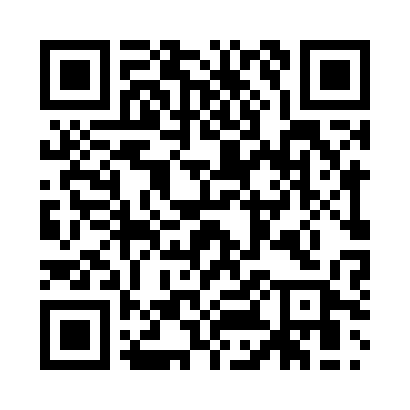 Prayer times for Odernheim, GermanyWed 1 May 2024 - Fri 31 May 2024High Latitude Method: Angle Based RulePrayer Calculation Method: Muslim World LeagueAsar Calculation Method: ShafiPrayer times provided by https://www.salahtimes.comDateDayFajrSunriseDhuhrAsrMaghribIsha1Wed3:476:061:265:288:4810:572Thu3:446:041:265:288:4910:593Fri3:416:021:265:298:5111:024Sat3:386:001:265:298:5211:055Sun3:355:591:265:308:5411:076Mon3:325:571:265:308:5511:107Tue3:285:551:265:318:5711:138Wed3:255:541:265:328:5811:169Thu3:225:521:265:329:0011:1910Fri3:195:511:265:339:0111:2111Sat3:165:491:265:339:0311:2412Sun3:125:481:265:349:0411:2713Mon3:105:461:265:349:0511:3014Tue3:105:451:265:359:0711:3315Wed3:095:441:265:359:0811:3416Thu3:085:421:265:369:1011:3517Fri3:085:411:265:369:1111:3518Sat3:075:401:265:379:1211:3619Sun3:075:381:265:389:1411:3720Mon3:075:371:265:389:1511:3721Tue3:065:361:265:399:1611:3822Wed3:065:351:265:399:1711:3823Thu3:055:341:265:409:1911:3924Fri3:055:331:265:409:2011:4025Sat3:055:321:265:409:2111:4026Sun3:045:311:265:419:2211:4127Mon3:045:301:265:419:2311:4128Tue3:045:291:275:429:2511:4229Wed3:035:281:275:429:2611:4230Thu3:035:271:275:439:2711:4331Fri3:035:271:275:439:2811:43